Қазақстан Республикасы Білім және ғылым МинистрлігіҒылым комитеті«Биологиялық қауіпсіздік проблемаларының ғылыми-зертеу институты» РМКThe Ministry of Education and Science of the Republic of Kazakhstan Science CommitteeRGE «Research Institute for Biological Safety Problems»Министерство образования и науки Республики КазахстанКомитет наукиРГП «Научно-исследовательский институт проблем биологической безопасности»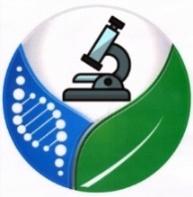 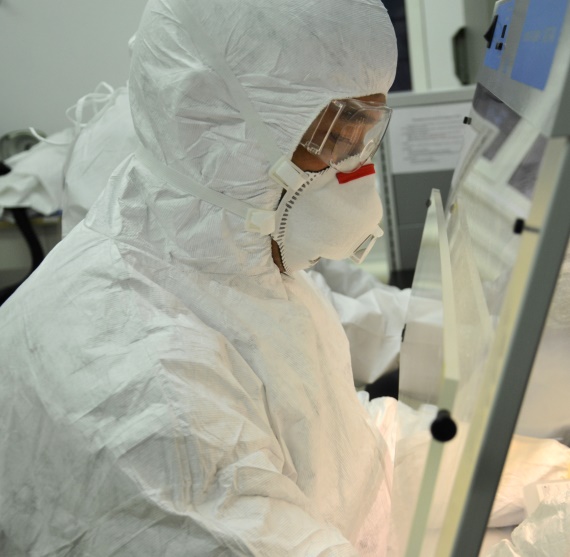 «Биотехнология, ветеринария және медицина үшін қазіргі замандағы сын-қатерлер» аттыХалықаралық ғылыми-тəжірибелік конференциясыThe International Scientific and Practical Conference«Modern challenges for biotechnology, veterinary science and medicine»Международная научно-практическая конференция «Современные вызовы для биотехнологии, ветеринарии и медицины»Гвардейский – Gvardeiskiy2021Уважаемые коллеги!Научно-исследовательский институт проблем биологической безопасности приглашает Вас принять участие в работе Международной научно-практической конференции «Современные вызовы для биотехнологии, ветеринарии и медицины».На конференцию приглашаются ученые, докторанты, магистранты, специалисты-практики производства, представители профильных структур Республики Казахстан, стран СНГ и дальнего зарубежья.Работа конференции планируется по следующим направлениям:COVID-19: данные эпидемиологии, диагностики и научные исследованияМедицина ВетеринарияФитосанитарияБиологияЭкологияБиотехнологияБиологическая безопасность и биозащитаМолекулярная биология и генная инженерияПредоставление материалов для публикации:Материалы и сообщения объемом до 5-ти полных страниц текста (включая графический материал) представляются в электронной форме. Для регистрации и представления статей Статью, заполненную заявку и анкету необходимо отправить по электронной почте: unots@biosafety.kz. В теме указывается фамилия и инициалы первого автора. Набор текста осуществляется вформате MS Office ord 2003, 2007, 2010 шрифтом Times New Roman, кегль 12, в книжной ориентации, с одинарным межстрочным интервалом и полями 20 мм со всех сторон.Статья оформляется по следующей схеме:УДК (универсальная десятичная классификация)В начале статьи, вверху слева следует указать УДК2. Инициалы и фамилии автора (-ов)Посередине страницы обычным жирным шрифтом (С.С. Сеитов1, А.А. Ахметов2, Б.Б. Болатов3)3. Место работы автора (-ов)Название организации (ий), в которой выполнена работа, рядом с фамилией автора индексом указать цифру организации, эту же цифру указать в названии организации, затем город, страну (1Казахский национальный аграрный университет, Алматы, Казахстан, 2Ставропольский государственный аграрный университет, Ставрополь, Российская Федерация, 3Западно-Казахстанский аграрно-технический университет им. Жангир-хана, Уральск, Казахстан).4. Адреса Е-mail авторов5. Название статьиНазвание статьи прописными жирными буквами (около 30-40 символов)6. Аннотация на языке текста публикуемого материала (не более 150 слов)7. Ключевые слова (6-10 слов)8. Введение9. Материалы и методы исследований10. Основные результаты исследований11. Обсуждение полученных данных и заключение12. Список литературыТекст статьи отделяется пустой строкой, в конце приводится список литературы.Оргкомитет в течение 5 дней после регистрации, получения статьи и оплаты направляет автору сообщение о принятии его статьи. Автор представляет отсканированную копию документа об оплате организационного взноса по электронному адресу: unots@biosafety.kz до 25 мая 2021 года.Статьи будут опубликованы в Сборнике научных трудов конференции и размещены на сайте: www. ribsp@biosafety.kzЛицам, предоставшим материалы на конференцию будет выдан сертификат по запросу, указанному в анкете участника. Срок предоставления статей – до 20 мая 2021 года. Оргкомитет оставляет за собой право отклонить материалы, оформленные с нарушением требований, не соответствующие тематике конференции или полученные после указанного срока.Рабочие языки конференции:казахский, русский, английский.Форма участия в конференции:заочно, публикация без доклада.Организационные вопросыОрганизационный взнос за участие в конференции для граждан Республики Казахстан составляет 2 МРП, авторам из зарубежных стран – 15 $ США с правом получения электронной версии сборника материалов. Платежные реквизиты:Бенефициар: РГП на ПХВ «Научно-исследовательский институт проблем биологической безопасности» КН МОН РКБанк бенефициара: АО «Народный банк Казахстана»БИК банка: HSBKKZKXБИН: 061040004937ИИК: KZ656010131000155334 (KZT)            KZ766010131000133020 (USD)КБЕ: 16КНП: 859Назначение платежа: Публикация статьи в сборнике Международной научно-практической конференции Контактная информация080409, Жамбылская область, Кордайский район, пгт. Гвардейский, ул. Момышулы 15РГП «Научно-исследовательский институт проблем биологической безопасности» КН МОН РКУчебный научно-образовательный центр (УНОЦ), тел. (726-36) 7-22-28, вн. 112. E-mail: unots@biosafety.kzАбильдаева Гаухар Асилкадыровна, +7777-255-94-73, Е-mail: gaukhar_1973@mail.ruГенеральному директору РГП на ПХВ «Научно-исследовательский институт проблем биологической безопасности» КН МОН РКЗакарья К.Д.З А Я В К А Наименование организации________________________________________________ Юридический адрес ______________________________________________________ телефон/факс ____________________________________________________________E-mail __________________________________________________________________ просит Вас включить статью  «_____________________________________________________________________________________________________________________»Автора (ов) _______________________________________________________________________________________________________________________________________в секцию «______________________________________________________________»международной научно-практической конференции «Современные вызовы для биотехнологии, ветеринарии и медицины» Реквизиты для оплаты публикации: Бенефициар: РГП на ПХВ «Научно-исследовательский институт проблем биологической безопасности» КН МОН РКБанк бенефициара: АО «Народный банк Казахстана»БИК банка: HSBKKZKXБИН: 061040004937ИИК: KZ656010131000155334 (KZT)            KZ766010131000133020 (USD)КБЕ: 16КНП: 859Назначение платежа: Публикация статьи в сборнике международной научно-практической конференции Анкета участника Международной научно-практической конференции «Современные вызовы для биотехнологии, ветеринарии и медицины»Фамилия, имя, отчество (полностью)Ученая степень и ученое звание Место работы (учебы)ДолжностьПочтовый адрес с индексомТелефон: служебныймобильныйНазвание доклада/статьиСекция конференцииНеобходимость сертификата участника